T. J. Sokol Kladno oddíl sportovní gymnastikyVás zve na závod:Přebor Středočeského kraje mužů 2019 výkonnostní stupně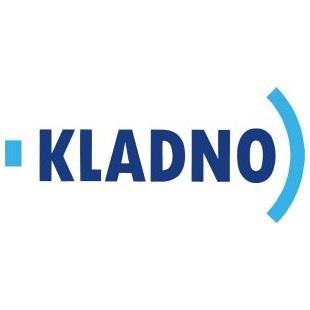 ROZPIS ZÁVODUA/ VŠEOBECNÁ USTANOVENÍPořadatel: T. J. Sokol KladnoMísto:	T. G. Masaryka 1391, 272 01 Kladno Datum konání:	čtvrtek 7. 11. 2018Činovníci:	ředitel závodu:	Pavel Kusákhospodář		Dominika Lisáhlavní rozhodčí:	Vilém Kociántech. zabezpečení:	Simon Přibylvedoucí nástupů:	Lucie Kubínováhlasatel:		David Kratochvíllékař:			Mgr. Petr Kříž5.   Přihlášky:	do pátku 1. 11. 2019 pomocí GIS nebo na emailovou adresu: podperat@seznam.cz6.   Losování:	bude provedeno v závodní kanceláři po dokončení prezence7.   Stravování:	na vlastní náklady, v budově možno využít občerstvení8.   Startovné:	350 Kč na závodníka 9.  Závodní kancelář:	bude otevřena od 16.00 hodin.B / TECHNICKÁ USTANOVENÍ10.  Předpis:	závodí se dle platného závodního programu mužských složek (platný od 31. 1. 2016) včetně změn provedených 16. 3. 201711.  Podmínka účasti: 	včas zaslaná přihláška, platná lékařská prohlídka, potvrzená registrace oddílu. 12.  Úbor:	závodníci, trenéři i rozhodčí dle pravidel FIG.13.  Rozhodčí:	Každý rozhodčí obdrží diety ve 	výši:	 500 Kč – panel D   					 				 300 Kč – panel E14.  Organizační pokyny: prostná se cvičí na páse 17 m. 15.  Časový program: 	16.00 – 17.00	prezence	16.00 – 17.00 	volné rozcvičení16.30			porada trenérů a rozhodčích	17.00			zahájení závodu	19.30			vyhlášení výsledkůC / ZÁVĚREČNÁ USTANOVENÍ16.  Výsledky:	budou zpracovány v závodní kanceláři a zúčastněným oddílům zaslány e-mailem.V Kladně dne 15. 10. 2019								Pavel Kusák								ředitel závodu